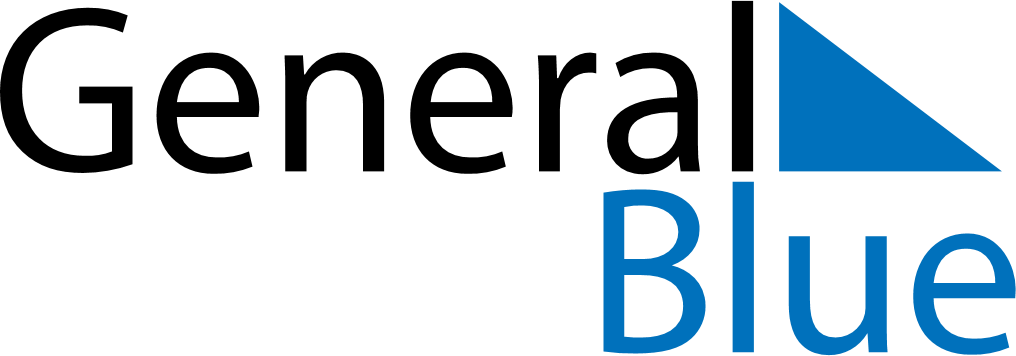 January 2024January 2024January 2024January 2024January 2024January 2024Laihia, Ostrobothnia, FinlandLaihia, Ostrobothnia, FinlandLaihia, Ostrobothnia, FinlandLaihia, Ostrobothnia, FinlandLaihia, Ostrobothnia, FinlandLaihia, Ostrobothnia, FinlandSunday Monday Tuesday Wednesday Thursday Friday Saturday 1 2 3 4 5 6 Sunrise: 10:07 AM Sunset: 3:02 PM Daylight: 4 hours and 55 minutes. Sunrise: 10:06 AM Sunset: 3:04 PM Daylight: 4 hours and 57 minutes. Sunrise: 10:05 AM Sunset: 3:06 PM Daylight: 5 hours and 0 minutes. Sunrise: 10:04 AM Sunset: 3:08 PM Daylight: 5 hours and 3 minutes. Sunrise: 10:03 AM Sunset: 3:09 PM Daylight: 5 hours and 6 minutes. Sunrise: 10:02 AM Sunset: 3:12 PM Daylight: 5 hours and 9 minutes. 7 8 9 10 11 12 13 Sunrise: 10:01 AM Sunset: 3:14 PM Daylight: 5 hours and 12 minutes. Sunrise: 9:59 AM Sunset: 3:16 PM Daylight: 5 hours and 16 minutes. Sunrise: 9:58 AM Sunset: 3:18 PM Daylight: 5 hours and 20 minutes. Sunrise: 9:56 AM Sunset: 3:21 PM Daylight: 5 hours and 24 minutes. Sunrise: 9:55 AM Sunset: 3:23 PM Daylight: 5 hours and 28 minutes. Sunrise: 9:53 AM Sunset: 3:26 PM Daylight: 5 hours and 32 minutes. Sunrise: 9:51 AM Sunset: 3:28 PM Daylight: 5 hours and 36 minutes. 14 15 16 17 18 19 20 Sunrise: 9:49 AM Sunset: 3:31 PM Daylight: 5 hours and 41 minutes. Sunrise: 9:47 AM Sunset: 3:34 PM Daylight: 5 hours and 46 minutes. Sunrise: 9:45 AM Sunset: 3:36 PM Daylight: 5 hours and 50 minutes. Sunrise: 9:43 AM Sunset: 3:39 PM Daylight: 5 hours and 55 minutes. Sunrise: 9:41 AM Sunset: 3:42 PM Daylight: 6 hours and 0 minutes. Sunrise: 9:39 AM Sunset: 3:45 PM Daylight: 6 hours and 5 minutes. Sunrise: 9:37 AM Sunset: 3:48 PM Daylight: 6 hours and 10 minutes. 21 22 23 24 25 26 27 Sunrise: 9:34 AM Sunset: 3:51 PM Daylight: 6 hours and 16 minutes. Sunrise: 9:32 AM Sunset: 3:53 PM Daylight: 6 hours and 21 minutes. Sunrise: 9:30 AM Sunset: 3:56 PM Daylight: 6 hours and 26 minutes. Sunrise: 9:27 AM Sunset: 3:59 PM Daylight: 6 hours and 32 minutes. Sunrise: 9:25 AM Sunset: 4:02 PM Daylight: 6 hours and 37 minutes. Sunrise: 9:22 AM Sunset: 4:05 PM Daylight: 6 hours and 43 minutes. Sunrise: 9:20 AM Sunset: 4:08 PM Daylight: 6 hours and 48 minutes. 28 29 30 31 Sunrise: 9:17 AM Sunset: 4:12 PM Daylight: 6 hours and 54 minutes. Sunrise: 9:14 AM Sunset: 4:15 PM Daylight: 7 hours and 0 minutes. Sunrise: 9:11 AM Sunset: 4:18 PM Daylight: 7 hours and 6 minutes. Sunrise: 9:09 AM Sunset: 4:21 PM Daylight: 7 hours and 12 minutes. 